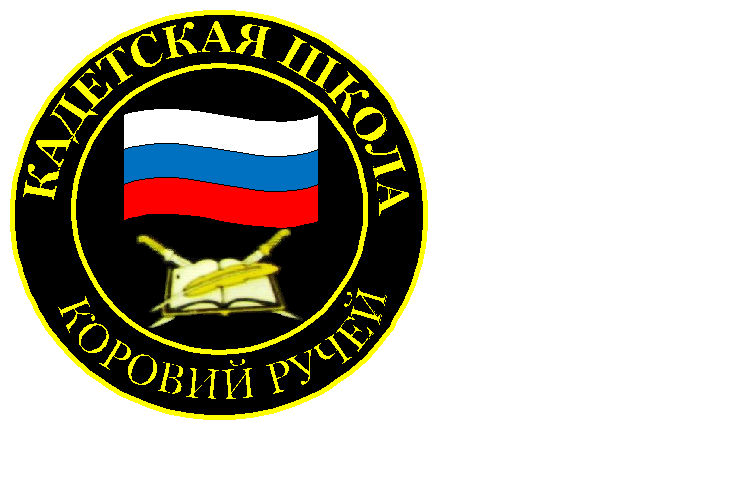 № 7 (147), декабрь 2019Вестник кадетских классовУчредители: командно-руководящий состав  и совет командировМБОУ «Кадетская СОШ» с. Коровий РучейУсть – Цилемского района Республики КомиВ гостях у кадет Ижемского района.    За годы развития кадетского движения в МБОУ «Кадетская СОШ» с. Коровий Ручей у нас появилось множество друзей по всей республике. Кадеты Щельяюрской школы Ижемского района  часто бывают на наших мероприятиях. Тринадцатого декабря  делегация нашей школы побывала в Щельяюре на торжественном посвящении в кадеты учащихся 5 «а» класса. Церемония проходила в спортивном зале школы. На верность кадетскому движению присягнули восемнадцать пятиклассников. В зале среди зрителей были родители кадет, учителя, жители села и руководство сельского поселения. Наша делегация заняла место в строю вместе с офицерами и старшими кадетами Щельяюрской школы. От имени личного состава нашей   школы побратимов поздравил руководитель делегации, заместитель директора по воспитательной работе с кадетскими классами Тиранов Алексей Геннадьевич. После церемонии принятия торжественного обещания состоялся митинг у памятника «Никто не забыт, ничто не забыто!», кадеты почтили память погибших участников Великой Отечественной войны и возложили венок. 	Завершением праздничного дня стал концерт, который прошел в сельском доме культуры, при большом количестве зрителей. Вместе с другими участниками  на сцене выступил наш казачий ансамбль «Хуторок», который был недавно создан  на базе нашей школы. «Хуторок» за небольшой период своего существования уже успел выступить на нескольких мероприятиях  Усть-Цилемского района и вот первая поездка в другой район. Щельяюрская публика очень тепло приветствовала выступление «Хуторка». В исполнении ансамбля прозвучали песни «В путь дорожку дальнюю», «Судьба» и как напоминание о предстоящем юбилее Великой Победы «Едут по Берлину наши казаки».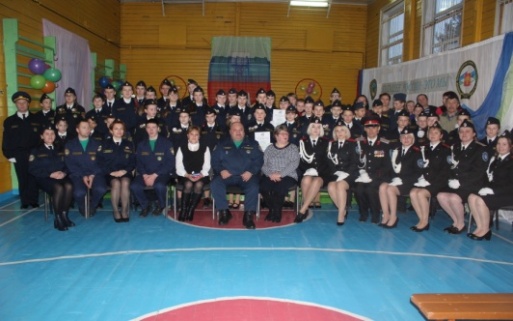 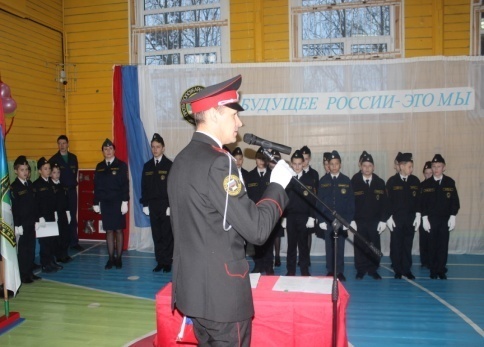 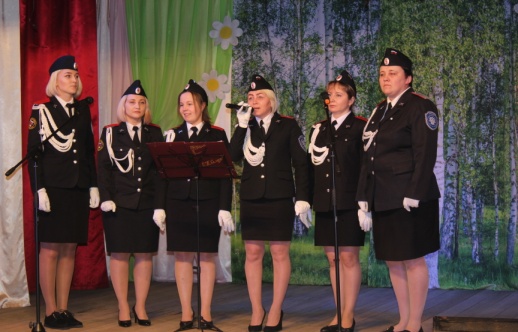 Великая Победа: Наследники и наследие. 	В конце ноября в Сыктывкаре прошел региональный этап международных Рождественских образовательных чтений, который в этом году был посвящен предстоящему юбилею Великой Победы и носил название «Великая Победа: Наследники и наследие». В чтениях приняли участие представители всех городов и районов республики. На площадках форума был представлен лучший опыт в области патриотического воспитания молодежи, образовательной и медицинской сферы, поддержки семей, духовного просвещения и других важнейших направлений социальной жизни нашего общества.  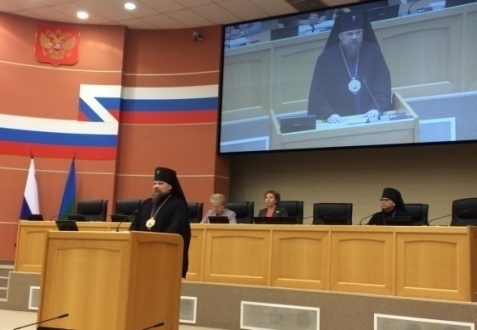 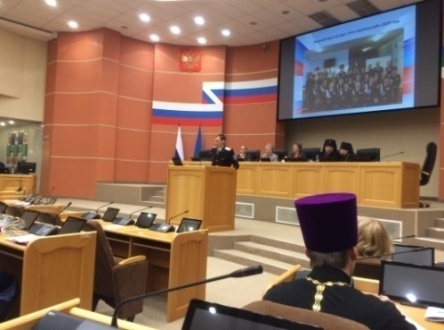     По просьбе организаторов чтений, наша   школа представила свой опыт на двух секциях. Мы поделились нашими наработками по проведению военно-исторических реконструкций, как одной из эффективных форм военно-патриотического воспитания школьников и сохранения исторической памяти. На второй площадке мы рассказали о нашем взаимодействии с Российским казачеством в вопросах военно-патриотического и духовно-нравственного воспитания. Также было весьма полезно послушать наших коллег, среди которых было немало тех, с кем наша школа уже давно сотрудничает в различных вопросах. Обсуждение выступлений продолжилось в кулуарах форума, который проходил в Доме дружбы народов Республики Коми.	                   В завершающий день работы чтений  прошли традиционные парламентские встречи в Государственном Совете Республики Коми. Председатель Госсовета Надежда Дорофеева  поблагодарила всех участников форума и пожелала дальнейшей плодотворной работы  в свете приближающегося юбилея Великой Победы. В зале заседаний Государственного Совета мы также выступили с опытом нашей работы по военно-патриотическому и духовно-нравственному воспитанию.  В своем докладе особо отметили весомую роль в жизни Кадетской школы  попечительского Совета,  который возглавляет лично руководитель  администрации района Николай Митрофанович Канев. А также  систематическую поддержку со стороны нашего главного социального партнера ООО «ЛУКОЙЛ-Коми» и его руководителя  Александра Сергеевича Голованева.  Призвали к сотрудничеству другие учебные заведения региона, органы государственной власти, государственные и общественные объединения.                                                                                                                                  	Подводя итоги Рождественских  чтений владыка Питирим  отметил, что с каждым годом расширяется география их участников и разнообразие представленного опыта. Следующим этапом станут Международные Образовательные Рождественские чтения, которые пройдут с 26 но 29 января 2020 года в городе Москве.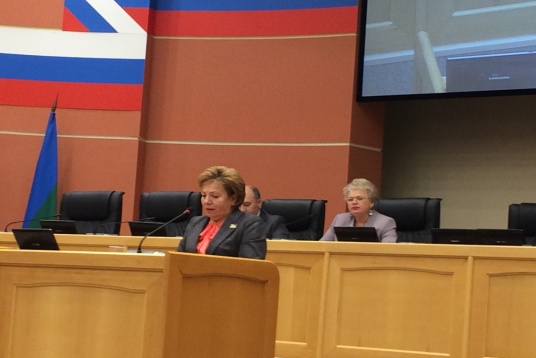 Тираж: 50 экземпляров.                                                                                169488, Республика Коми,                                                             Усть – Цилемский район,                          с. Коровий Ручей, ул. Школьная, 1   тел/факс (82141)99-5-31   Редактор:  А.Г. Тиранов– зам. директора по ВРКорректор: Торопова Е.В.Верстка: Гриффитс Г.К.